.VINE RIGHT, STOMP, SWIVELSVINE LEFT, STOMP, SWIVELSSTEP CLAP, STEP CLAP, STEP CLAP, STEP CLAPVINE RIGHT STEP ¼ TURN RIGHT, STEP, HEEL, TOGETHER, HEEL TOGETHERREPEAT$money, Money, Money$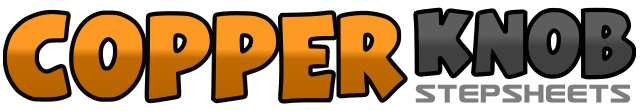 .......Count:32Wall:4Level:Beginner.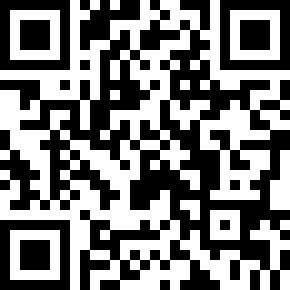 Choreographer:Norma Jean Fuller (USA)Norma Jean Fuller (USA)Norma Jean Fuller (USA)Norma Jean Fuller (USA)Norma Jean Fuller (USA).Music:Just Got Paid - *NSYNCJust Got Paid - *NSYNCJust Got Paid - *NSYNCJust Got Paid - *NSYNCJust Got Paid - *NSYNC........1-2Step side right on right, step left behind right3-4Step side right on right, stomp left beside right, weight goes on both feet5-6Swivel both heels to right, swivel both heels to left7-8Swivel both heels to right, swivel both heels to center (weight on right)1-2Step side left on left, step right behind left3-4Step side left on left, stomp right beside left (weight on both feet)5-6Swivel both heels to right, swivel both heels to left7-8Swivel both heels to right, swivel both heels to center (weight ending on left)1-2Stomp, slightly forward on right, clap hands up (variation: snap fingers)3-4Stomp slightly forward on left, clap hands down5-6Stomp, slightly forward on right, clap hands up7-8Stomp slightly forward on left, clap hands down1-2Step side right on right, step left behind right3-4Step ¼ turn right on right, step left beside right5-6Touch right heel forward, step right beside left7-8Touch left heel forward, step left beside right